http://prestigeportraits.ca/northernalbertaYou will be redirected to the Edmonton page. Scroll to the bottom of the page and “Choose Your Location” 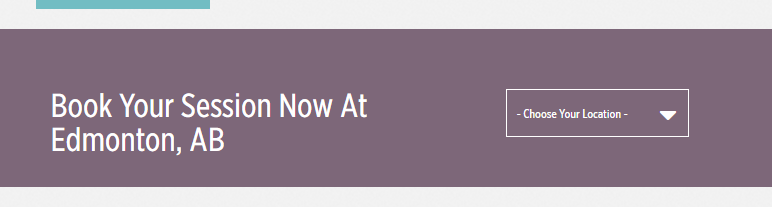 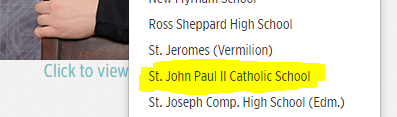 Follow the instructions here: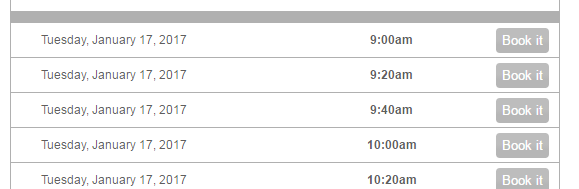 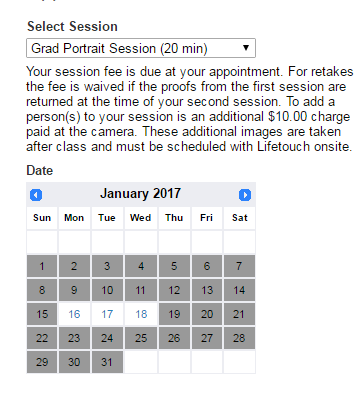 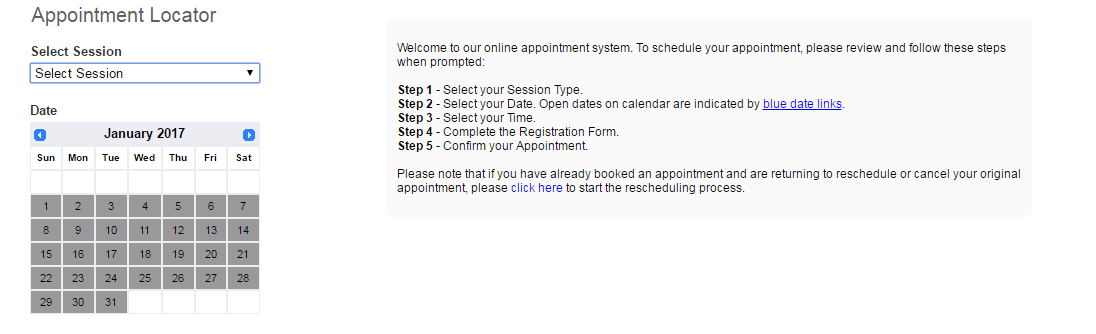 Choose your date, pick a time, and fill in the form. You will receive an email/text confirmation. -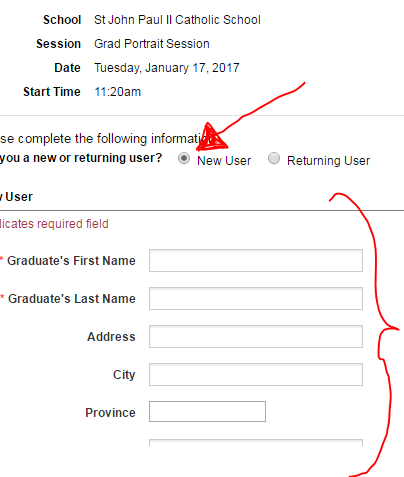 